Voorbeeldbrief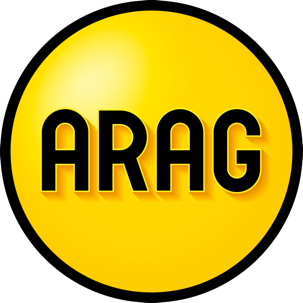 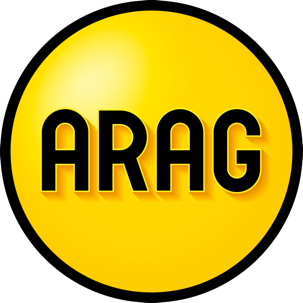 Verzoek betaling onregelmatigheidstoeslag (ORT)Met deze brief kunt u uw werkgever verzoeken om betaling van de toeslag voor de onregelmatige diensten. Bijvoorbeeld wanneer u werkt op onregelmatige tijdstippen of in (ploegen)diensten, maar geen onregelmatigheidstoeslag ontvangt.Algemene informatie:Dit is een voorbeeldbrief van ARAG. U kunt deze brief aanpassen aan uw situatie;U bent zelf verantwoordelijk voor uw brief;Verstuur uw brief aangetekend. Bewaar het verzendbewijs en een kopie van de verstuurde brief;Heeft u juridische hulp nodig? Neem dan contact op via www.arag.nl. Inhoudelijke tips:Raadpleeg voor het schrijven van deze brief eerst uw CAO. In een CAO kunnen namelijk regelingen over de onregelmatigheidstoeslag vermeld staan. Indien er geen CAO van toepassing is op uw arbeidsovereenkomst en uw arbeidsovereenkomst zelf niets regelt over de onregelmatigheidstoeslag, kunt u uw werkgever slechts verzoeken de toeslag toe te passen. Afdwingen is dan niet mogelijk. Onregelmatigheidstoeslag dient immers ofwel onderling overeengekomen te zijn of geregeld te zijn in een CAO. De wet voorziet niet in een verplichting tot betaling van een onregelmatigheidstoeslag.Bij het werken op onregelmatige tijden kan gedacht worden aan tijdstippen vroeg in de morgen, laat in de avond of zelfs in de nacht. Ook werken in het weekend of op feestdagen kan worden gezien als onregelmatig. Daarnaast kan het werken in diensten een onregelmatigheid opleveren.De toeslag bestaat uit een percentage van het uurloon. De (redelijke) hoogte van de toeslag zal in eerste instantie afhangen van de soort overeenkomst (arbeidsovereenkomst, uitzendovereenkomst of flexibele arbeidsverhouding) en van de CAO die (eventueel) van toepassing is. Daarnaast moet er gekeken worden naar het tijdstip en het soort dag waarop (onregelmatig) wordt gewerkt.Wij streven ernaar dit voorbeelddocument regelmatig te controleren op inhoud en actualiteit. ARAG kan niet aansprakelijk worden gesteld voor onjuistheden in het document of problemen die voortkomen uit het (onjuist) gebruik hiervan.Aan[Naam werkgever][t.a.v. Afdeling personeelszaken]
[Adres]
[Postcode en plaats][Woonplaats, datum]Betreft: Uitbetalen onregelmatigheidstoeslag (ORT)Geachte heer/mevrouw [naam werkgever],Ik ben sinds [datum indiensttreding] als [uw functie invullen] werkzaam bij u. Gelet op mijn functie werk ik op onregelmatige tijden. Hiervoor ontvang ik geen onregelmatigheidstoeslag. Met deze brief wil ik u vragen om voor deze werkzaamheden een toeslag voor de onregelmatige arbeid in te stellen.

Bij onregelmatige arbeid doel ik voornamelijk op de volgende werkzaamheden: [omschrijven welke werkzaamheden voor onregelmatigheidstoeslag in aanmerking komen]
Ik wil u vragen om met mij in gesprek te gaan over een regeling om de onregelmatige arbeid te compenseren. Indien er in de CAO een regeling voor onregelmatige arbeid staat voorgeschreven, dan verzoek ik u die regeling toe te passen.

Graag verneem ik op korte termijn hierover van u.
Met vriendelijke groet,[Naam en handtekening][Adres][E-mail]